КОММЕРЧЕСКОЕ ПРЕДЛОЖЕНИЕ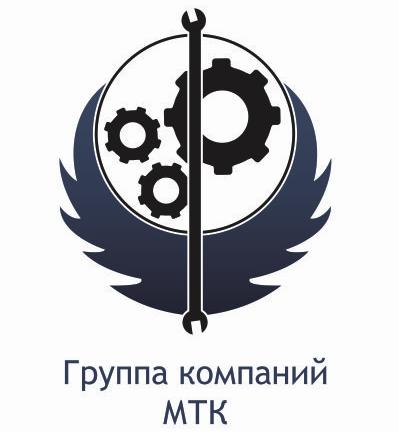 Группа компаний ООО «МТК» совместное Российско-Китайское предприятие, занимающаяся поставкой спецтехники (бульдозеры, погрузчики, самосвалы, автокраны и др.), а так же запасных частей к ней, производства КНР. Имея большой опыт и слаженный коллектив, готова осуществить поставку спецтехники для нужд вашей организации: Каток дорожный XCMG XS183J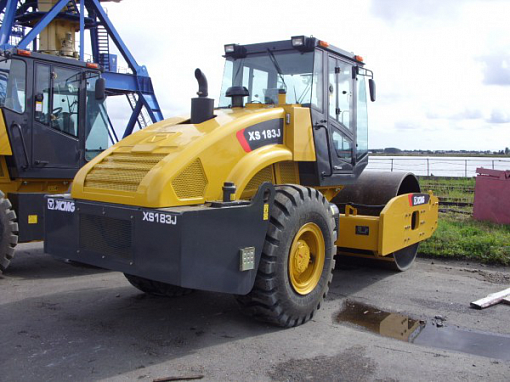 Стоимость с учетом НДС 18%: 63500$(утилизационный сбор включен)МодификацияВибрационныйМодель двигателяShanghai D6114Мощность двигателя155л.с.Снаряженная масса18000кг.Ширина вальца2130 мм.Диаметр вальца1523мм.Частота колебаний (max/min)28ГцАмплитуда колебаний (max/min)1.9/0.95 мм.Угол «краб-шага»±33град.Угол колебаний±10град.Длина6218 мм.Высота3160 мм.Ширина2350 мм.Стандартная комплектацияМеханический привод на задние колеса, коробка передач, муфта сцепления, гидропривод вибратора, гидромотор вибратора Sauer (Германия), гидронасос вибратора Sauer (Германия)